МУНИЦИПАЛЬНОЕ БЮДЖЕТНОЕ ОБЩЕОБРАЗОВАТЕЛЬНОЕ УЧРЕЖДЕНИЕ                                                                       «ЦЕНТР ОБРАЗОВАНИЯ № 42» Юридический адрес: 300026, Россия, г. Тула, ул. Н. Руднева д.51; тел. (4872) 35-39-00;адрес электронной почты: tula-co42@tularegion.orgПознавательно-творческий краткосрочный проект в подготовительной  группы общеразвивающей направленности «Спешите делать добро»                                                                                                                                                 Воспитатель: Щеголева Л.А.   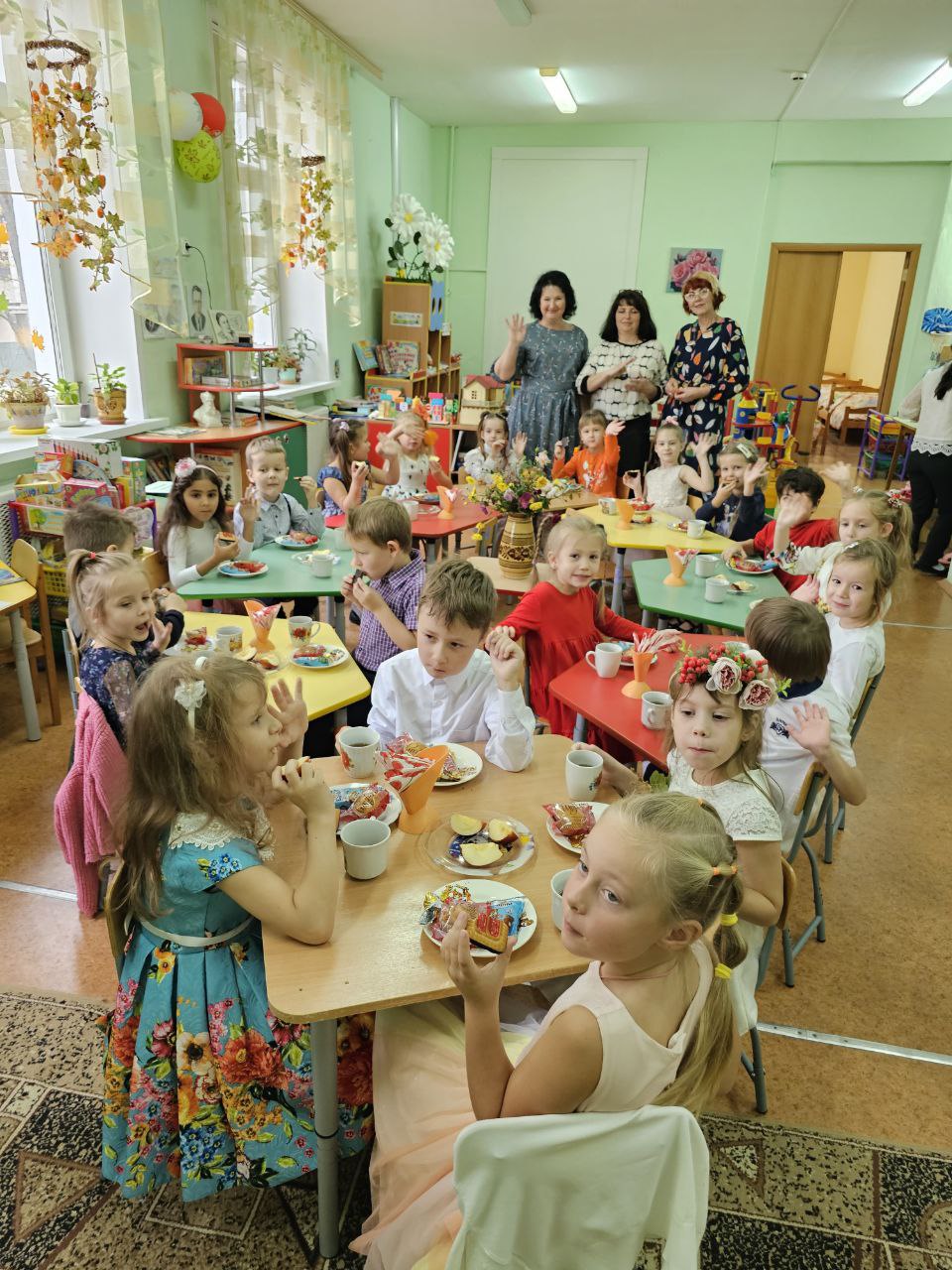 г. ТУЛА 2024Вид проекта: познавательный.Тип проекта: групповой, краткосрочныйСрок реализации проекта: 1 неделя (04.12. – 08.12. 23 )Участники проекта: дети подготовительной группы, воспитатели, родители.Актуальность:В современном мире, когда вокруг столько проблем и забот, родители и воспитатели должны больше времени уделять становлению духовно-нравственного начала наших детей, чтобы тем самым вырастить достойное уважения поколение. Совершенствование процесса нравственного воспитания детей – важная задача дошкольной педагогики на современном этапе развития нашего общества. Немаловажное место в нем занимает вопрос о формировании у детей представлений о нормах морали, регулирующих отношения человека к окружающим людям, природе и т. д. Когда ребенок начинает активную жизнь в человеческом обществе, он сталкивается с множеством проблем и трудностей. Мы живем в очень не простое время, когда отклонения становятся нормой. Считается нормальным бросить из окна машины на дорогу мусор, не заводить детей ради сохранения материальных благ. Мы начинаем, спокойно относится к повсеместному открытию сиротских приютов для детей при живых родителях и для родителей при живых детях. Будущее нации – в руках самой нации. Именно поэтому одной из задач нашей работы является воспитание гуманного эмоционально-положительного, бережного отношение к миру.Тема нашей работы является актуальной, потому что дружба, доверие, поддержка в трудной ситуации и взаимопомощь, так необходимы в наше время, ведь в дошкольном возрасте только начинает формироваться мировоззрение и становление личности. По результатам опроса родителей и наблюдений за детьми дошкольного возраста, можно судить об отставании воспитания дошкольников, согласно требованиям современного общества.Цель проекта:Выявление и становление у детей положительных качеств характера, способствование сплоченности коллектива, мотивирование детей на совершение добрых поступков, добрых дел во благо других людей.Задачи проекта:-выяснить значение слова «доброта» (при помощи взрослых, найти значение слова в справочниках, в интернете);- прийти к пониманию, что значит быть добрым и как им стать (при помощи взрослых, наблюдать за тем, как люди, и даже звери, проявляют доброту);- дать понятие о добре и зле, рассмотреть на реальных примерах;- проявлять желание совершать добрые дела и достойные уважения поступки;- в течение проекта, выявить основные правила доброты;- познакомить детей с художественной литературой, пословицами и поговорками о доброте, добрых делах;- оценивать свои поступки, с добром относиться к поступкам окружающих;- воспитывать уважение к окружающим людям, нравственные качества :доброту, уважение, милосердие;- уточнить знания об этикете, закрепить правила вежливого общения;- воспитывать бережное отношение к природе, всему живому вокруг нас.I этап «Организационный»Что мы хотим сделать?Мы хотим научиться общаться друг с другом.Знать как можно больше красивых, добрых слов.Употреблять в речи вежливые слова, а от «сорных» слов избавиться.Делать только добрые дела.Как будет называться наш проект?«Спешите делать добро».Что будет главным его результатом?Мы станем добрее и вежливее.К кому мы обращаемся за советом?К родителям, взрослым, воспитателям.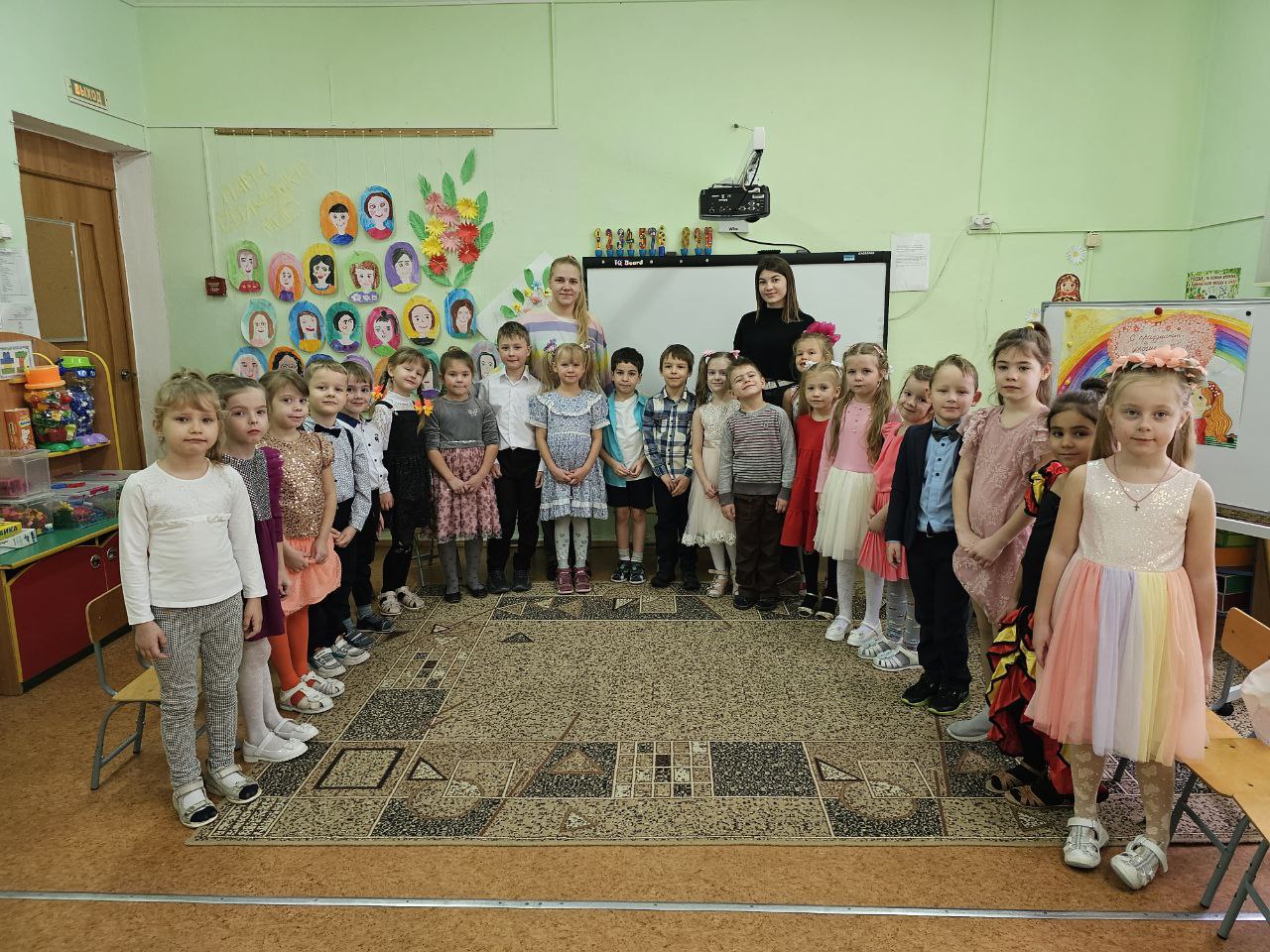 Предварительная работа:- Консультация: «Воспитание в ребёнке доброты и отзывчивости»;- Подборка дидактических игр и методической литературы;- Подборка художественной литературы, пословиц и поговорок о доброте;- Провести экскурсию в детскую библиотеку  по теме литературно- познавательного путешествия  " Были- небылицы"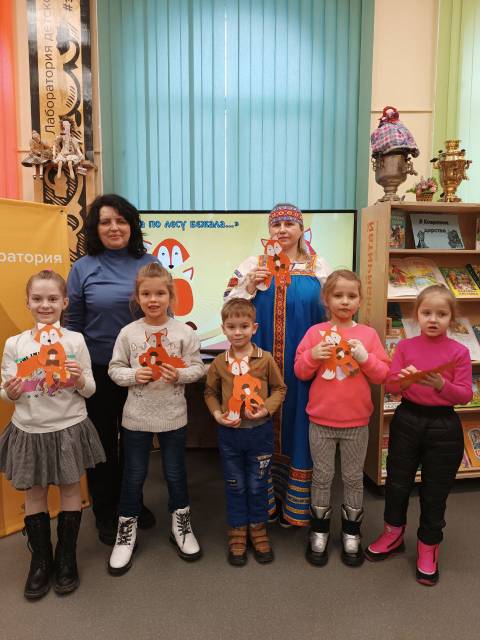 - Подборка иллюстраций, фотографий по теме « Доброта внутри нас».- Знакомство с правилами доброты:- помочь маме нести тяжелую сумку;- защищать девочек и маленьких детей, помогать пожилым людям;- не бояться предлагать свою помощь тем, кто в ней нуждается;- не допускать грубости;- помогать слабым, больным, младшим;- учиться добру у других;- уступать место в транспорте пожилым людям;- быть добрыми и милосердными людьми;- относиться к людям так, как хотели, чтобы они относились к вам.II этап «Основной» В задачи данного этапа входит реализация основных видов деятельности по направлениям проекта :Мероприятия по работе с детьми:• чтение художественной литературы;• просмотр мультфильмов и мультимедийных презентаций;• беседы;• наблюдения;• рисование;• аппликации;• дидактические игры.Мероприятия по работе с родителями:• Консультации «Воспитываем добротой», оформление книжки-раскладушки «Поделись своей добротой».• Организация выставки детских работ: рисунков, аппликаций.• Участие в экологической акции «Скворечник – домик для птиц».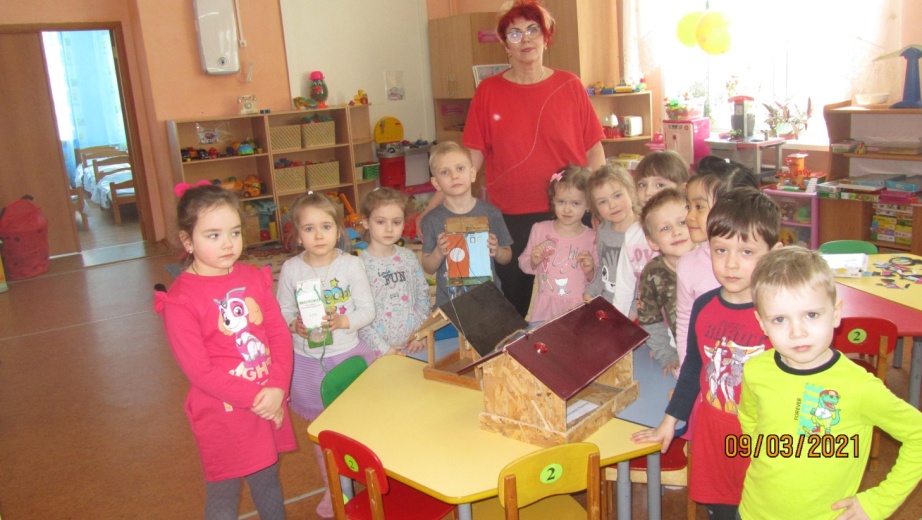 • Творческие задания в Контакте в группе Детского сада.     Познавательное развитие: Беседы:
- «Что значит быть добрым?», «Беседа о добрых делах и поступках», «Давайте никогда не ссориться!», «Как помочь бездомным животным?». «Добрые и злые слова».Просмотр мультфильмов:- «Добро пожаловать в страну Добрых дел», «Как ослик счастье искал», «Кошкин дом».
Дидактические игры:- «Что такое хорошо, что такое плохо», «Оцени поступок», «Собери бусы для мамы».
Дидактические упражнения:- «Если твой друг заболел», «Подари улыбку всем вокруг». Просмотр мультфильмов:«Лунтик», «Уроки доброты от тётушки совы»;Социально-коммуникативное развитие:- Дидактическая игра «Скажи доброе слово, комплимент товарищу».- Ситуативный разговор «Добрые сердца - подарок к Дню Матери »,   «Мы – защитники животных»;-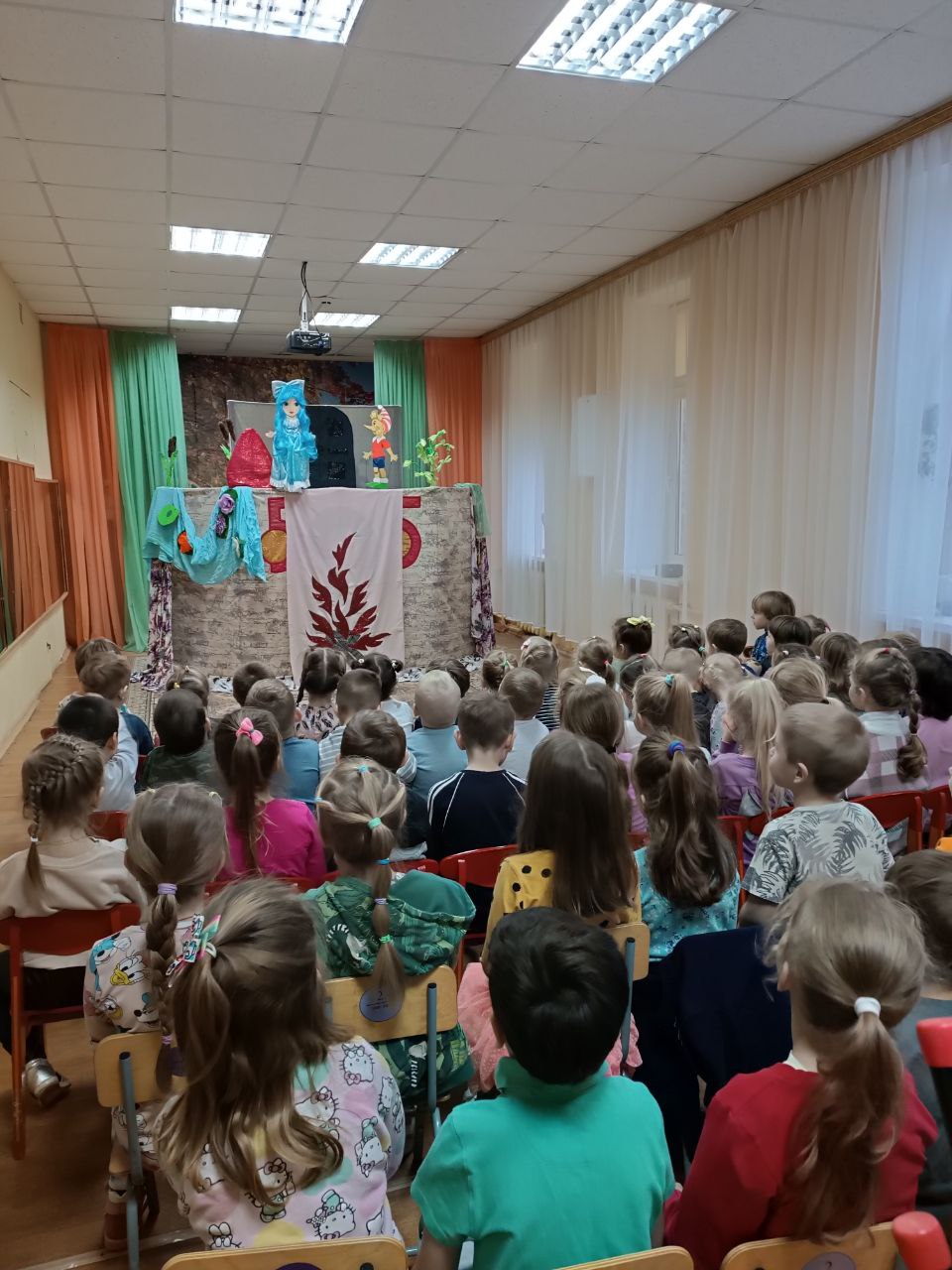 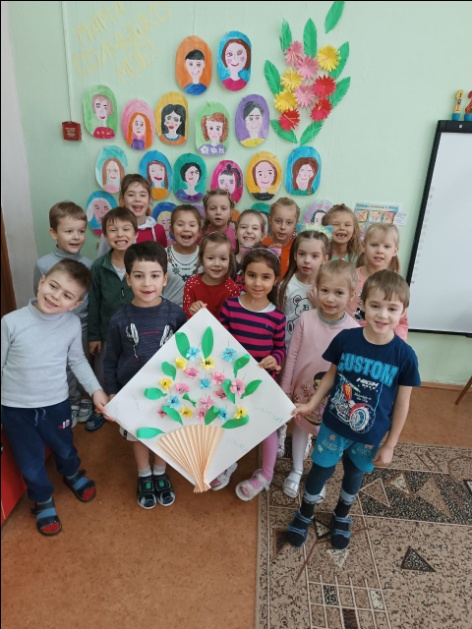  -Драматизация сказки «Приключение Буратино в стране чудес"»;- С. р. игры: « Моя дружная семья», «Если к нам пришли гости»;- Игры с телефоном (вежливое обращение);- Ремонт книг «Наша книжка заболела»;- Дежурство по столовой (помогай старшим, учись порядку); Коммуникативные игры: «Передай настроение», «Добрые волшебники».Сюжетно-ролевые игры: «Больница», «Дочки-матери», «Магазин».Пальчиковые игры: «Если пальчики грустят, доброты они хотят», «Мамины помощники».Пословицы и поговорки о добре.Хозяйственно-бытовой труд: Игровая ситуация «Ах ты, девочка чумазая» (помощь в мытье игрушек)Речевое развитие:- Речевые игры: «Ручеек дружбы», «Добрые и вежливые слова», «Добрые и волшебные слова», « Разговор по душам»;- Рассказы детей о добром поступке, который совершил ребенок или члены его семьи;- Чтение художественной литературы :М. Пляцковский  «Урок дружбы», «Настоящий друг»; Э. Шим «Брат и младшая сестра», «Умей обождать»; Я. Аким «Жадина»; А. Пушкин «Сказка о рыбаке и рыбке»; Е. Серов «Добрый великан»;Н. Осеева «Плохо», «Добрые слова»; Н. Юсупов «Простите»;Е. Благинина «Подарок». Беседы: «Что значит быть добрым?», беседа о добрых поступках и делах, «Как мы можем заботиться о малышах», «Добро и зло в сказках», «Как развивать доброту».Рассказ ребенка о добром деле, которое он совершил, обучение формулам вежливости, благодарности, просьбы, правилам этикета.Чтение художественной литературы, заучивание стихов: «Волшебное слово» В. Осеева, «Самое страшное» Е. Пермяк, «Просто старушка» В. Осеева, «Вовка - добрая душа» А. Барто,В. Осеева «Волшебное слово», В. Катаев «Цветик-семицветик», Г. Шалаева «Правила поведения для воспитанных детей», А. Пушкин «Сказка о рыбаке и рыбке», русская народная сказка «Хаврошечка», чтение пословиц и поговорок о доброте, М. Яснов «Мирная считалка», Я. Аким «Жадина», нанайская сказка «Айога», ненецкая сказка «Кукушка»; обсуждение и оценка поступков героев, решение проблемных ситуаций «Как поступить»;Речевые игры «Мост дружбы», «Добрые и вежливые слова», «Скажи ласково», «Я радуюсь, когда…», «Доскажи словечко».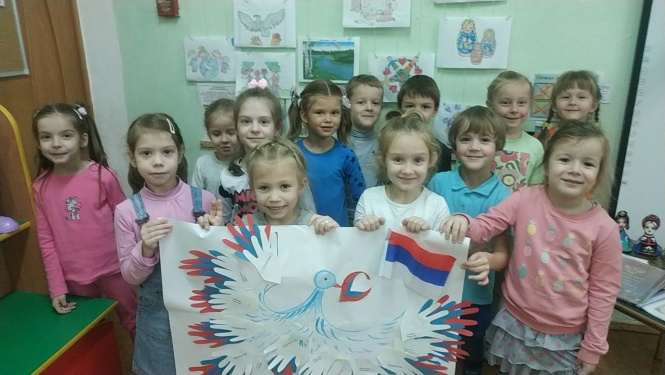 Художественно-эстетическое развитие:   Прослушивание песен о дружбе, друге: «Улыбка», «Дружные ребята»;
Стихи для заучивания:   Е. Алябьева  «Добрым быть приятно», А. Яшин «Покормите птиц зимой».
- Заучивание и обсуждение пословиц и поговорок о добре:  спеши делать добро;  - добрые дела красят человека; - добро - не забудется; - доброе сердце - лучше богатства;  - без добрых дел, нет доброго имени;- не одежда красит человека, а его добрые дела.Физическое развитие: Подвижные игры и упражнения: «Волшебное слово» (с мячом, «Мы весёлые ребята», Пальчиковые игры- Помощь в уходе за комнатными растениями в группе, дежурство по столовой.III этап (Заключительный) :На третьем, заключительном этапе проводятся обобщение результатов работы:Продукт проектной деятельности :• Оформление фото выставки: «Мои добрые дела».• Занятие по теме: «Дарите людям доброту».• Экологическая акция «Скворечник – домик для птиц».3. Содержание проекта :Подвижные игры и упражнения: «Волшебное слово» (с мячом, «Мы весёлые ребята», Пальчиковые игры.Художественно-эстетическое развитие      Разучивание песен о доброте : «Если добрый ты» муз. М. Пляцковского, «Если с другом вышел в путь» муз. В. Шаинского, сл. М. Танича, слова Б. Савельева из мультфильма «День рождения кота Леопольда», «Доброта» из мультфильма «Приключения поросенка Фунтика», «Что такое доброта?» (группа «Барбарики»).Рисование на тему: «Мои добрые дела»;    Изготовление поделок из конструктора «Подарок другу».                                         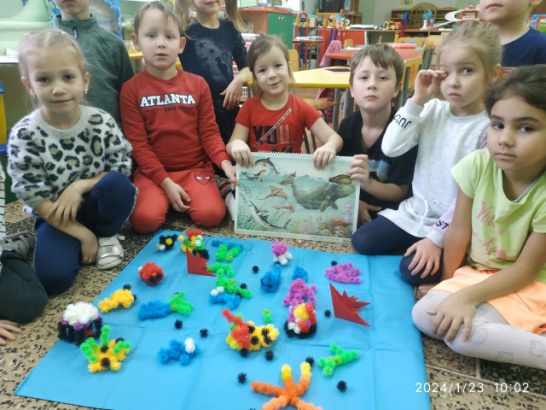 